Mathematisch kreatives DenkenZerlege die Quadrate der Seitenlänge von 5 Längeneinheiten in je fünf Teile mit jeweils gleichem Flächeninhalt. Finde so viele verschiedene Zerlegungen wie möglich!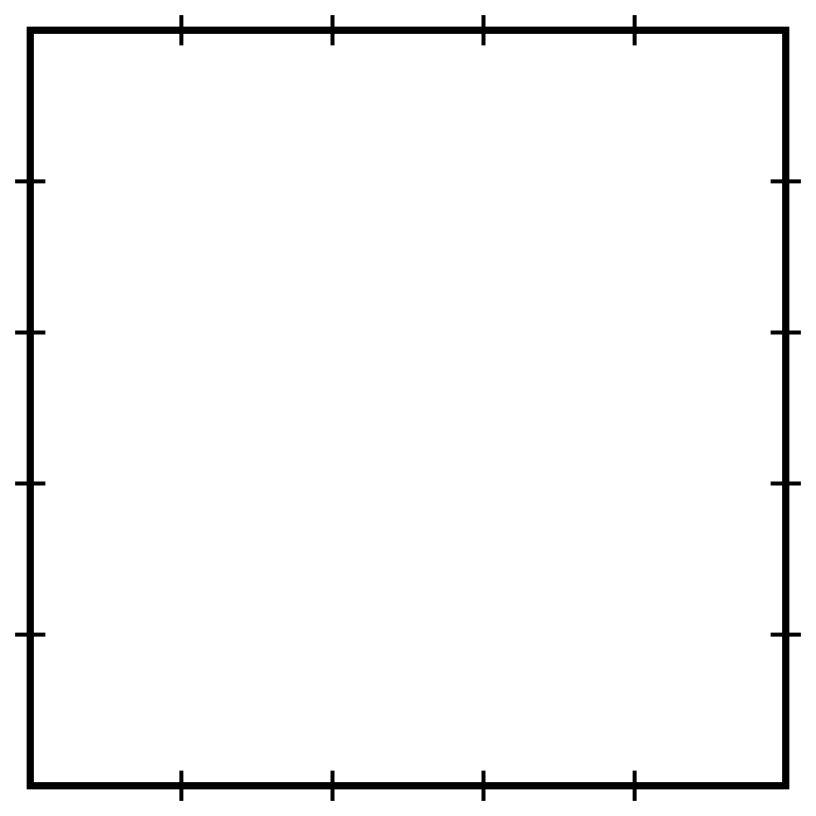 